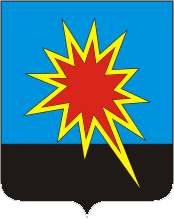 КЕМЕРОВСКАЯ ОБЛАСТЬКАЛТАНСКИЙ ГОРОДСКОЙ ОКРУГАДМИНИСТРАЦИЯ КАЛТАНСКОГО ГОРОДСКОГО ОКРУГАПОСТАНОВЛЕНИЕОт 25.012018 г.         № 12-пО внесении изменений в постановление администрации Калтанского городского округа от 23.06.2016 № 155-п «Об утверждении административного регламента предоставления муниципальной услуги «Зачисление в общеобразовательную организацию»»Руководствуясь Федеральным законом от 06.10.2003 № 131-ФЗ «Об общих принципах организации местного самоуправления в Российской Федерации», Федеральным законом от 29.12.2012 № 273-ФЗ «Об образовании в Российской Федерации», Федеральным законом от 27.07.2010 № 210-ФЗ «Об организации предоставления государственных и муниципальных услуг», Порядком приема граждан на обучение по образовательным программам начального общего, основного общего и среднего общего образования, утвержденным Приказом Минобрнауки России от 22.01.2014 № 32:Внести изменения в абз. 2 подраздела «Требования к порядку информирования о предоставлении муниципальной услуги» раздела I. «Общие положения» административного регламента предоставления муниципальной услуги «Зачисление в общеобразовательную организацию», утвержденного постановлением администрации Калтанского городского округа от 23.06.2016 № 155-п «Об утверждении административного регламента предоставления муниципальной услуги ''Зачисление в общеобразовательную организацию''», заменив слово «первый» на «третий».Внести изменения в приложение 3 к административному регламенту предоставления муниципальной услуги «Зачисление в общеобразовательную организацию», утвержденного постановлением администрации Калтанского городского округа от 23.06.2016 № 155-п «Об утверждении административного регламента предоставления муниципальной услуги ''Зачисление в общеобразовательную организацию''», согласно приложению 1 к настоящему постановлению.Внести изменения в подраздела «Рассмотрение заявления и документов, необходимых для предоставления муниципальной услуги» раздела III. «Состав, последовательность и сроки выполнения административных процедур по предоставлению муниципальной услуги» административного регламента предоставления муниципальной услуги «Зачисление в общеобразовательную организацию, утвержденного постановлением администрации Калтанского городского округа от 23.06.2016 № 155-п «Об утверждении административного регламента предоставления муниципальной услуги «Зачисление в общеобразовательную организацию»», изложив его в новой редакции:«Рассмотрение заявления и документов, необходимыхдля предоставления муниципальной услугиОснованием для начала административной процедуры является сформированное учетное дело.В рамках рассмотрения заявления и прилагаемых необходимых документов осуществляется проверка заявления и прилагаемых необходимых документов на предмет наличия (отсутствия) оснований для приостановления или отказа в оказании муниципальной услуги.Сотрудник, ответственный за подготовку документов, проверяя представленные документы устанавливает:1) наличие всех необходимых документов;2) наличие полномочий заявителя, полномочий представителя заявителя;3) необходимость направления межведомственного запроса;4) соответствие необходимых документов требованиям законодательству Российской Федерации;В соответствии с результатами проверки документов сотрудник, ответственный за подготовку документов, подготавливает проект соответствующего решения.Результатом административной процедуры по рассмотрению заявления и необходимых документов является принятие соответствующего решения.».4. Добавить в раздел III. «Состав, последовательность и сроки выполнения административных процедур по предоставлению муниципальной услуги» подраздел:«Приостановление муниципальной услугиПриостановление предоставления муниципальной услуги законодательством Российской Федерации не предусмотрено.». 5. Исключить подразделы «Исчерпывающий перечень оснований для приостановления или отказа в предоставлении муниципальной услуги» и «Основания для отказа в предоставлении муниципальной услуги» из раздела «II. Стандарт предоставления муниципальной услуги».6. Отделу организационной и кадровой работы (Верещагина Т.А.) обеспечить размещение настоящего постановления на официальном сайте администрации Калтанского городского округа.7. МАУ «Пресс-Центр г. Калтан» (Беспальчук В.Н.) опубликовать настоящее постановление в газете «Калтанский вестник».8. Настоящее постановление вступает в силу с момента его официального опубликования. 9. Контроль за исполнением настоящего постановления возложить на заместителя главы Калтанского городского округа по экономике Горшкову А.И.Глава Калтанскогогородского округа	    			       		               И.Ф. ГолдиновПриложение 1 к постановлению администрации Калтанскогогородского округа от «25» января 2018 г.Директору ______________________________наименование ООУ_____________________________________________________             ФИО директора ООУЗАЯВЛЕНИЕ Прошу зачислить в ______ класс моего ребенка _____________________________________________________________________________ФИО (последнее при наличии)Дата рождения ребенка: «______» ___________________ 20____ г. Место рождения ребенка:_______________________________________; Место жительства ребенка:____________________________________; Получатели услуги:Мать ребенка:ФИО________________________________________________________; Адрес места жительства________________________________________;Контактный телефон___________________________________________. Отец ребенка:ФИО _______________________________________________________; Адрес места жительства________________________________________;  Контактный телефон __________________________________________. Иной законный представитель ребенка:ФИО _______________________________________________________; Адрес места жительства________________________________________;Контактный телефон __________________________________________. В отдельных случаях предоставляется информация о лице, действующем от имени законного представителя ребенка на основании доверенности:ФИО _______________________________________________________; Контактный телефон __________________________________________; 	С Уставом, с лицензией на осуществление образовательной деятельности, со свидетельством о государственной аккредитации, с образовательными программами и документами, регламентирующими организацию и осуществление образовательной деятельности, права и обязанности обучающихся, ознакомлен(а).Дата подачи заявления: «_____» __________________ 20_______ г.______________________________             __________________________                                  ФИО заявителя                                            подпись заявителя